КГУ « Общеобразовательная школа №12 отдела образования города Рудного» Управления образования акимата Костанайской областиучитель информатики Викулова Наталия Сергеевнаучитель - модератор «Использование цифровых ресурсов на уроках и внеурочной деятельности»Учитесь у всех, не подражайте никому.М. ГорькийЖизнь современного человека немыслима без использования мобильной связи, компьютера, сети Интернет. Все новейшие достижения техники становятся неотъемлемой частью его жизни и работы. Появление многих ресурсов и инструментов ставит перед учителями определенные задачи по их внедрению в учебный процесс, что, несомненно, приведет к обогащению и расширению педагогической практики. Организация познавательной деятельности учащихся на основе цифровых образовательных ресурсов, – преимущественно это выполнение заданий продуктивного, развивающего и творческого характера для развития универсальных умений учащихся, предметной, социальной и коммуникативной компетентностей.Рассмотрим немного теорииПод цифровым образовательным ресурсом (ЦОР) понимается информационный источник, содержащий графическую, текстовую, цифровую, речевую, музыкальную, видео–, фото– и другую информацию, направленный на реализацию целей и задач современного образованияЭлектронными образовательными ресурсами называют учебные материалы, для воспроизведения которых используются электронные устройства.Виды ЦОР по образовательно-методическим функциям.Электронные учебники:Прототипы традиционных учебников; оригинальные электронные учебники; предметные обучающие системы; предметные обучающие среды.Электронные учебные пособия:Репетиторы; тренажеры; обучающие; обучающие – контролирующие; игровые; интерактивные; предметные коллекции; справочники, и словари; практические и лабораторные.Электронные учебно-методические комплексы (УМК):Предметные миры; программно-методические комплексы; предметные учебно-методические среды; инновационные УМК.Электронные издания контроля:Тесты; тестовые задания; методические рекомендации по тестированию; инструментальные средства.Классификация ЦОР по типу информацииЦОР с текстовой информацией:Учебники и учебные пособия; первоисточники и хрестоматии; книги для чтения; задачники и тесты; словари; справочники; энциклопедии; периодические издания; нормативно-правовые документы; числовые данные; программно- и учебно – методические материалы.ЦОР с визуальной информацией:Коллекции: иллюстрации; фотографии; портреты; видеофрагменты процессов и явлений; демонстрации опытов; видеоэкскурс;Модели: 2-3 –х мерные статические и динамические; объекты виртуальной реальности; интерактивные модели.Символьные объекты: схемы; диаграммы; формулы.Карты для предметных областейЦОР с комбинированной информацией:Учебники; учебные пособия; первоисточники и хрестоматии; книги для чтения; задачники; энциклопедии; словари; периодические издания.ЦОР с аудио информацией:Звукозаписи выступлений; звукозаписи музыкальных произведений; звукозаписи живой природы; звукозаписи неживой природы; синхронизированные аудио объекты.ЦОР с аудио и видео информацией:Аудио – видео объекты живой и неживой природы; предметные экскурсии; энциклопедии.Интерактивные модели:Предметные лабораторные практикумы; предметные виртуальные лаборатории.ЦОР со сложной структурой:Учебники; учебные пособия; первоисточники и хрестоматии; энциклопедии.Перейдем непосредственно к практикеПредлагаю вам, стать на время, учебной группой. Подготовка к любому уроку с использование ИКТ, конечно, кропотливая работа, которая требует тщательной переработки разнообразного материала, но она становиться творческим процессом как для учителя так и для ученика. Использование ИКТ способствует воспитанию и развитию личности, формируя познавательную активность обучающихся, в основе которой лежит схема: от любопытства к удивлению, от него – к активной любознательности и стремлению узнать, от них к прочному знанию и научному поиску.Приложение 1.О том, как создать тест или опрос в ТелеграммИнформацию можно прочитать по ссылке  https://www.calltouch.ru/blog/kak-provesti-opros-v-telegram-sposoby-i-primery/Опрос в Телеграм – это метод сбора обратной связи от подписчиков. Пользователи выбирают один или несколько вариантов ответа на заданный вопрос. Это помогает повысить вовлеченность аудитории, узнать ее мнение и интересы, отобрать идеи для последующего контента. В статье делимся секретами создания опросов в Телеграм.Виды опросовTelegram предлагает 3 вида опросов:Стандартный. Содержит от 1 до 10 вариантов ответа. Подписчики могут выбрать только один пункт. Стандартный опрос подходит для голосований и сбора информации о подписчиках канала (возраст, пол, город).Многовариантный. Здесь пользователи выбирают один или несколько вариантов ответа. Лимит – 10 пунктов. Опросы используют для выяснения интересов аудитории.Викторина. Это проверка знаний подписчиков: они выбирают один вариант ответа на вопрос. Правильный пункт становится известным только после завершения опроса. Викторины помогают повысить вовлеченность аудитории.В Телеграм различают опрос и голосование. Первый формат более свободный: пользователь может изменить ответ, выбрать пункт «Другое» или предложить собственный вариант. Голосование не допускает ни изменений, ни своих ответов.Для сбора статистики по рекламным кампаниям используйте сквозную аналитику Calltouch. Сервис отследит все обращения клиентов и свяжет их с рекламными источниками. Программа построит воронку продаж и перенесет данные в наглядные отчеты. Вы узнаете, какие маркетинговые вложения удачны, а какие не приносят дохода.Правила проведенияГолосования и опросы организуют только в Телеграм-каналах и группах.Право на проведение опросов есть и у администратора группы, и у подписчиков.Каждый пользователь может принимать участие в опросе, пересылать его в другие сообщества, просматривать результаты. Опросы и голосования можно публиковать не только в виде записей на канале, но и в комментариях к постам.Как создать опросВ мобильном приложении:Зайдите в группу и нажмите на иконку скрепки в нижнем правом углу рядом с текстовым полем.Появятся варианты контента, который можно добавить. Выберите пункт «Опрос».Заполните появившиеся поля: впишите вопрос и варианты ответов. Отметьте тип опроса в разделе «Настройки». Кликните на «Создать» в правом верхнем углу экрана.С компьютера:Зайдите на свой канал или в сообщество. Откройте меню в виде трех вертикальных точек в верхнем углу экрана. Кликните на опцию «Создать опрос».Заполните поля в появившемся окне. В разделе «Настройки» выберите вид опроса.Кликните на «Создать». Программа сразу опубликует опрос.Чтобы управлять опросом, кликните по нему правой кнопкой мыши. Пост можно закрепить, остановить, удалить или переслать.Перед публикацией система предложит вам настроить автоматическое удаление поста. Поставьте на временной линии отметку и нажмите на «Применить в этом чате». Через заданный период опрос исчезнет.Приложение 2. О том, как создать тест или опрос в OnlineTestPad https://onlinetestpad.com/ruОnline Test Pad —  бесплатный универсальный конструктор, с помощью которого можно создать целую палитру цифровых учебных задач: тестов, кроссвордов, сканвордов, опросов, логических игр, диалогов.Немаловажное достоинство конструктора: он доступен не только на английском, но и на русском, украинском, белорусском и азербайджанском языкаБезусловно, нас интересует данный сервис как цифровой инструмент формирующего оценивания. После обычной регистрации вы можете приступить к составлению учебных задач:Тестов•	альтернативных;•	с выбором нескольких правильных ответов;•	цифрового диктанта;•	на соответствие;•	на восстановление последовательности.Конструктор позволяет вставлять изображение как в вопрос, так и в варианты ответов, что позволяет разнообразить учебные задания.Учитывая возрастные особенности учащихся, учитель может воспользоваться также конструктором кроссвордов. Можно составитьКлассический кроссвордСканворд (скандинавский кроссворд)Японский кроссвордЦветной японский кроссвордВенгерский кроссворд (филворд)Генератор кроссворда позволяет легко создать его структуру. Хорошим помощником является «подсказчик», который предлагает вам формулировки вопросов.Предполагаемое течение занятия для обучаемыхОрганизация деятельности учителемТема занятия: Элементы педагогики. Повторение.Цель занятия: Повторить понятия педагогика и ее функции Повторить общие требования к урокуПовторить  структуру типового комбинированного урокаАктуализацияМы, как учителя, постоянно сталкиваемся с понятиями педагогика и урок Предлагаю вам выполнить небольшой тест на актуализацию знаний. Перейдите пожалуйста по ссылке  и ответьте на вопросы.https://t.me/+gIuK1DTX3iQ5ZjdiНа выполнение 5 минут. По истечении времени опрос останавливается и обговариваем результаты.Выполнение теста через телефон в системе Телеграмм. Обучающиеся  переходят в группу. Вступают в нее. Получают доступ к имеющимся ресурсам. Выполняют задания отвечая на вопросы. Обговаривается время выполнения, по истечении которого, учитель со свого телефона останавливает отпрос. После этого высвечиваются результаты ответов в процентном соотношении. Для ознакомления работы с приложением смотрите Приложение 1.Изучение новой темы. Закрепление. Повторение.Для более успешного прохождения итогового тестирования повторим основные элементы рассматриваемых вопросов по схемамСтруктура типового комбинированного урока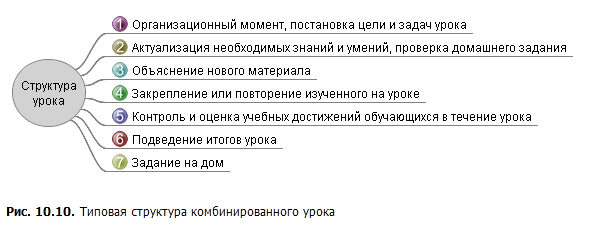 Общие требования к уроку.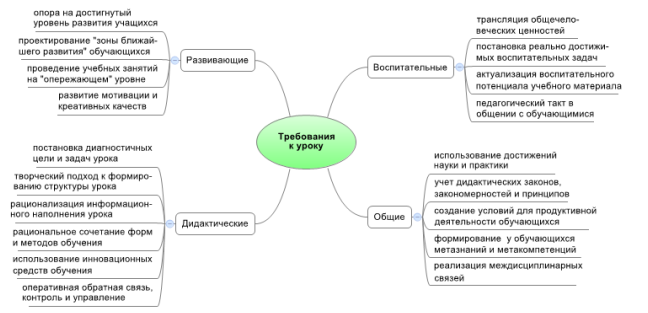 На данном этапе любого занятия  учителем проводятся различные виды работ, в зависимости от назначения урока.Можно применять в работе некоторые из ниже представленных.Ресурсы предоставленные в системах Bilim, YouTube, LearningAppИнтересные возможности применения QR-кодов, Системы CanvaВикторин KahootКроме того стандартными остаются применение презентаций, флипчартов, видео и аудио ресурсов. А также специфических систем по предмету: интерактивные модели, справочные и обучающие системы, хрестоматии, электронные учебники.Для проверки уровня знаний по теме,  предлагаю вам выполнить небольшой тест. Перейдите пожалуйста по ссылке  и ответьте на вопросы.https://onlinetestpad.com/j2rzghrjsvrteНа выполнение 7 минут.По истечении времени тест будет закрыт .Выполнение теста обучающимися в онлайн тестовой ресурсе ОnlineTestpadПодготовка материала производиться учителем заранее. Требуется предварительная регистрация на сайте и заполнение аккаунта. Результаты тестирования учитель видит на своей странице аккаунта в виде отдельных страниц на каждого отвечающего, либо как сводную таблицу результатов. Есть возможность выгрузки результатов в таблицу Excel.Для ознакомления работы с приложением смотрите Приложение 2.Подведение итоговОбсудим результаты.Основными  ошибками являются…Наибольшее затруднение вызвали вопросы…Учитель подводит итоги по результатам, выставляет балл в дневники или дает устную характеристику работам